109年度教育部國民及學前教育署自造實驗室Fab Lab營運推廣實施計畫活動成果活動名稱活動名稱機械科-木工車起來-木筆製作研習機械科-木工車起來-木筆製作研習機械科-木工車起來-木筆製作研習機械科-木工車起來-木筆製作研習機械科-木工車起來-木筆製作研習機械科-木工車起來-木筆製作研習機械科-木工車起來-木筆製作研習活動類別活動類別□體驗課程  ■工作坊 □推廣活動□體驗課程  ■工作坊 □推廣活動□體驗課程  ■工作坊 □推廣活動□體驗課程  ■工作坊 □推廣活動□體驗課程  ■工作坊 □推廣活動□體驗課程  ■工作坊 □推廣活動□體驗課程  ■工作坊 □推廣活動活動目標活動目標1.木工車床基本介紹及使用。2.木工工具使用及示範。3.木筆車削加工及組裝。1.木工車床基本介紹及使用。2.木工工具使用及示範。3.木筆車削加工及組裝。1.木工車床基本介紹及使用。2.木工工具使用及示範。3.木筆車削加工及組裝。1.木工車床基本介紹及使用。2.木工工具使用及示範。3.木筆車削加工及組裝。1.木工車床基本介紹及使用。2.木工工具使用及示範。3.木筆車削加工及組裝。1.木工車床基本介紹及使用。2.木工工具使用及示範。3.木筆車削加工及組裝。1.木工車床基本介紹及使用。2.木工工具使用及示範。3.木筆車削加工及組裝。執行情形期程(時間)期程(時間)期程(時間)109年06月03日13:00 起 ～ 109年06月03日 17:00 止109年06月03日13:00 起 ～ 109年06月03日 17:00 止109年06月03日13:00 起 ～ 109年06月03日 17:00 止109年06月03日13:00 起 ～ 109年06月03日 17:00 止109年06月03日13:00 起 ～ 109年06月03日 17:00 止執行情形主辦單位主辦單位主辦單位國立羅東高工協辦單位協辦單位執行情形活動對象活動對象活動對象  ■教師   □學生   ■教師   □學生   ■教師   □學生   ■教師   □學生   ■教師   □學生 執行情形參與人數參與人數參與人數18人18人18人18人18人執行情形經費來源經費來源經費來源■營運補助計畫   元■營運補助計畫   元校內預算   元校內預算   元其他   元執行情形執行成果摘要執行成果摘要執行成果摘要執行成果摘要執行成果摘要執行成果摘要執行成果摘要執行成果摘要執行情形1.藉由講師介紹與示範，讓參與研習之教師認識木工車床，並能學習到木工工具之使用。2.透過實際操作方式，每個學員操作一台木工車床，進行木筆身車削加工、塑形、拋光等工序，完成屬於自己的木筆作品。1.藉由講師介紹與示範，讓參與研習之教師認識木工車床，並能學習到木工工具之使用。2.透過實際操作方式，每個學員操作一台木工車床，進行木筆身車削加工、塑形、拋光等工序，完成屬於自己的木筆作品。1.藉由講師介紹與示範，讓參與研習之教師認識木工車床，並能學習到木工工具之使用。2.透過實際操作方式，每個學員操作一台木工車床，進行木筆身車削加工、塑形、拋光等工序，完成屬於自己的木筆作品。1.藉由講師介紹與示範，讓參與研習之教師認識木工車床，並能學習到木工工具之使用。2.透過實際操作方式，每個學員操作一台木工車床，進行木筆身車削加工、塑形、拋光等工序，完成屬於自己的木筆作品。1.藉由講師介紹與示範，讓參與研習之教師認識木工車床，並能學習到木工工具之使用。2.透過實際操作方式，每個學員操作一台木工車床，進行木筆身車削加工、塑形、拋光等工序，完成屬於自己的木筆作品。1.藉由講師介紹與示範，讓參與研習之教師認識木工車床，並能學習到木工工具之使用。2.透過實際操作方式，每個學員操作一台木工車床，進行木筆身車削加工、塑形、拋光等工序，完成屬於自己的木筆作品。1.藉由講師介紹與示範，讓參與研習之教師認識木工車床，並能學習到木工工具之使用。2.透過實際操作方式，每個學員操作一台木工車床，進行木筆身車削加工、塑形、拋光等工序，完成屬於自己的木筆作品。1.藉由講師介紹與示範，讓參與研習之教師認識木工車床，並能學習到木工工具之使用。2.透過實際操作方式，每個學員操作一台木工車床，進行木筆身車削加工、塑形、拋光等工序，完成屬於自己的木筆作品。執行情形活動照片（至多6張，並簡要說明）活動照片（至多6張，並簡要說明）活動照片（至多6張，並簡要說明）活動照片（至多6張，並簡要說明）活動照片（至多6張，並簡要說明）活動照片（至多6張，並簡要說明）活動照片（至多6張，並簡要說明）活動照片（至多6張，並簡要說明）執行情形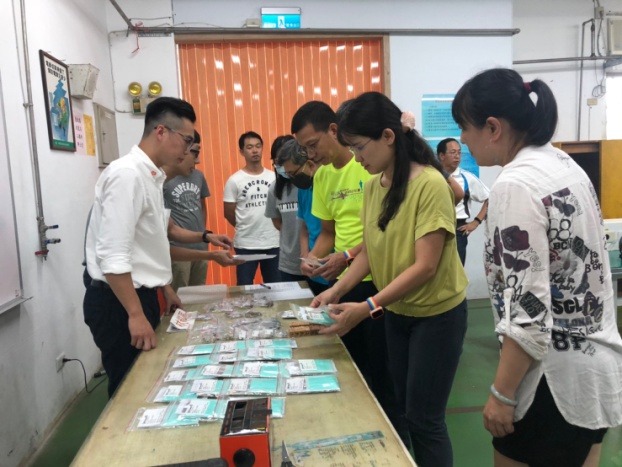 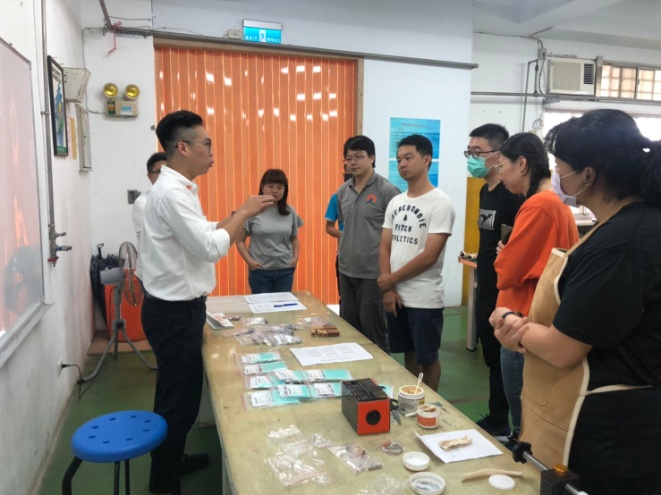 執行情形報到領取研習材料報到領取研習材料報到領取研習材料報到領取研習材料講師解說研習流程講師解說研習流程講師解說研習流程講師解說研習流程執行情形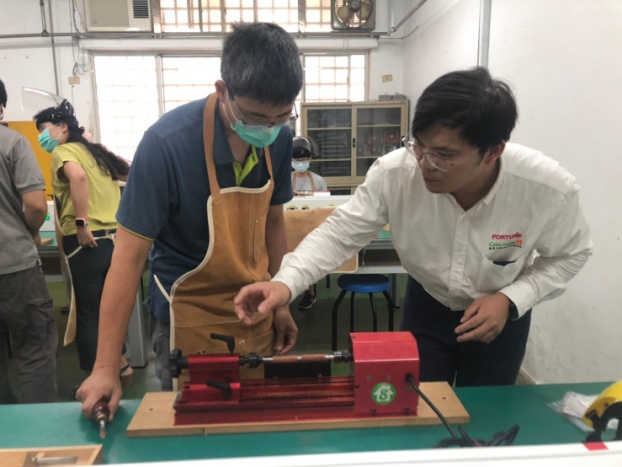 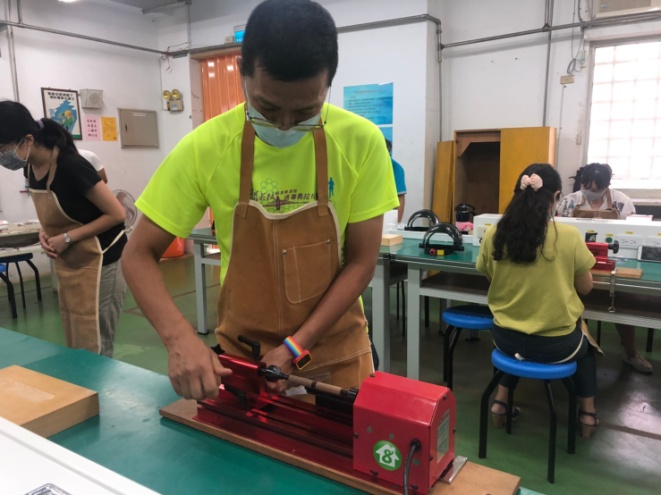 執行情形講師講解材料夾持要領講師講解材料夾持要領講師講解材料夾持要領講師講解材料夾持要領研習學員進行工件夾持研習學員進行工件夾持研習學員進行工件夾持研習學員進行工件夾持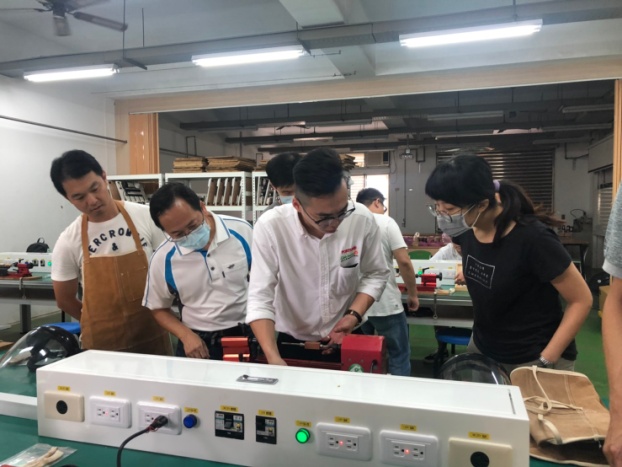 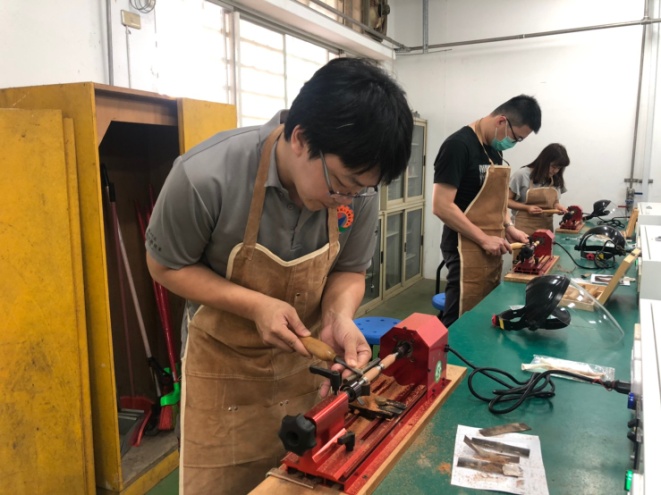 車削及拋光完成之成品車削及拋光完成之成品車削及拋光完成之成品車削及拋光完成之成品最後的車削步驟最後的車削步驟最後的車削步驟最後的車削步驟活動成果檢討活動成果檢討活動成果檢討活動成果檢討活動成果檢討活動成果檢討活動成果檢討活動成果檢討活動成果檢討遭遇困難遭遇困難遭遇困難無無無無無無處理情形處理情形處理情形改進建議改進建議改進建議無無無無無無總體評估總體評估總體評估■很好  □好  □普通  □再努力■很好  □好  □普通  □再努力■很好  □好  □普通  □再努力■很好  □好  □普通  □再努力■很好  □好  □普通  □再努力■很好  □好  □普通  □再努力